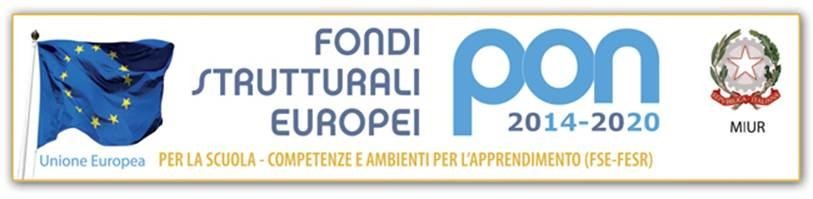 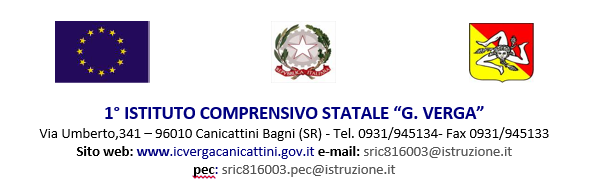 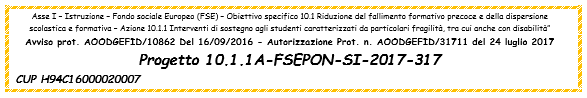 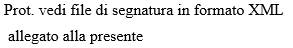 Canicattini, 03/01/2017All’AlboAmministrazione trasparenteOGGETTO: Fondi strutturali Europei – Programma operativo nazionale 2014-2020 “Per la scuola – Competenze e ambienti per l’apprendimento”. Autorizzazione progetto a valere sull’avviso pubblico prot. n. 10862 del 16/09/2016 “Progetti di inclusione sociale e lotta al disagio nonché per garantire l’apertura delle scuole oltre l’orario scolastico soprattutto nelle aree a rischio e in quelle periferiche”. – Progetto 10.1.1A-FSEPON-SI-2017-317. – Determina per la pubblicazione delle graduatorie provvisorie per il personale IN COLLABORAZIONE PLURIMA, per il ruolo di esperto e figura aggiuntiva, per la realizzazione del Progetto 10.1.1A-FSEPON-SI-2017-317 inclusione sociale e lotta al disagio, nell’ambito del PON 2014-2020 – “Una scuola per tutti”.Codice: 10.1.1A-FSEPON-SI-2017–317, 				          CUP : H94C16000020007IL DIRIGENTE SCOLASTICOVISTO il Decreto Legislativo 30 marzo 2001, n. 165 recante “Norme generali sull’ordinamento del lavoro alle dipendenze della Amministrazioni Pubbliche” e ss.mm.ii.;VISTO il Decreto Interministeriale 1 febbraio 2001 n. 44, concernente “Regolamento concernente le Istruzioni generali sulla gestione amministrativo-contabile delle istituzioni scolastiche"; VISTO il DPR 275/99, concernente norme in materia di autonomia delle istituzioni scolastiche; VISTI i Regolamenti (UE) n. 1303/2013 recanti disposizioni comuni sui Fondi strutturali e di investimento europei, il Regolamento (UE) n. 1301/2013 relativo al Fondo Europeo di Sviluppo Regionale (FESR) e il Regolamento (UE) n. 1304/2013 relativo al Fondo Sociale Europeo;VISTO l’avviso MIUR AOODGEFID prot. 10862 del 16/09/2016 ad oggetto: Fondi Strutturali Europei -Programma Operativo Nazionale “Per la scuola, competenze e ambienti per l’apprendimento” 2014-2020. Avviso pubblico “Progetti di inclusione sociale e lotta al disagio nonché per garantire l’apertura delle scuole oltre l’orario scolastico soprattutto nelle aree a rischio e in quelle periferiche”;VISTO il progetto redatto e deliberato dagli OO.CC. di questa Istituzione Scolastica formalizzato nella candidatura n. 14329, prot. del 17/11/2016; VISTA la nota prot. n. AOODGEFID 27530 del 12/07/2017 con la quale il MIUR - Dipartimento per la Programmazione e la Gestione delle Risorse Umane, Finanziarie e Strumentali - Direzione Generale per Interventi in materia di Edilizia Scolastica, per la Gestione dei Fondi Strutturali per l’Istruzione e l’Innovazione Digitale Ufficio IV ha approvato le graduatorie dei progetti ritenuti ammissibili, di cui all’Avviso Pubblico prot. n. 10862 del 16/09/2016 e la successiva prot. n. 29241 del 18/07/2017 con cui approva le graduatorie definitive;VISTA la nota prot. n.28618 del 13/07/2017, con la quale il MIUR - Dipartimento per la Programmazione e la Gestione delle Risorse Umane, Finanziarie e Strumentali - Direzione Generale per Interventi in materia di Edilizia Scolastica, per la Gestione dei Fondi Strutturali per l’Istruzione e l’Innovazione Digitale Ufficio IV ha autorizzato il progetto presentato da questo Istituto - come da deliberazioni del Collegio dei Docenti (verbale n. 2 del 05/10/2016 e del Consiglio d’Istituto n. 15/2016 del 24/10/2016, nell’ambito del PON in oggetto specificato, articolato in 8 distinti moduli, comunicandone altresì il disposto finanziamento per il complessivo importo di € 39.976,80;VISTO l’impegno finanziario derivante dall’autorizzazione della proposta formativa è stato comunicato all’USR di competenza con nota prot. AOODGEFID 28618 del 13/07/2017, che costituisce la formale autorizzazione all’avvio delle attività e fissa i termini di inizio dell’ammissibilità della spesa. VISTA la nota MIUR, Prot. n. AOODGEFID/28618 del 13 luglio 2017 di approvazione dei progetti e relativo elenco delle istituzioni scolastiche beneficiarie dei finanziamenti di cui l’Avviso pubblico prot. n. AOODGEFID 10862 del 16.09.2016 - “Fondi Strutturali Europei “Programma Operativo Nazionale “Per la scuola – competenze e ambienti per l’apprendimento” 2014-2020, VISTA la collocazione del Piano n. 19658 in posizione utile nella graduatoria approvata con provvedimento del Dirigente dell’Autorità di Gestione Prot. 29241 del 18 luglio 2017 VISTA la nota MIUR, Prot. n. AOODGEFID/31711 del 24 luglio 2017, emanata dal Dipartimento per la Programmazione e Gestione delle Risorse Umane, Finanziarie e Strumentali – Direzione Generale per interventi in materia di edilizia scolastica, per la gestione dei fondi strutturali per l’istruzione e l’innovazione digitale – Uff. IV - di formale autorizzazione e relativo impegno di spesa dell’intervento a valere sull’Obiettivo 10.1 - Azione 10.1.1 “ Fondi Strutturali Europei “Programma Operativo Nazionale “Per la scuola – competenze e ambienti per l’apprendimento” 2014-2020; VISTI i Regolamenti UE e tutta la normativa di riferimento per la realizzazione del suddetto progetto; VISTI i criteri e nei termini specificati nell’allegato II dell’avviso MIUR prot. 10862 del 16.9.2016VISTE le indicazioni del MIUR per la realizzazione degli interventi; VISTA la delibera di variazione del P.A. 2017 PROT. 7547 DEL 20/11/2017, approvata dal Consiglio d’Istituto nella seduta del 22 settembre 2017 con delibera n. 19;VISTO il regolamento per il conferimento di incarichi ad esperti esterni, adottato dal Consiglio di Istituto;RILEVATA l’esigenza, al fine di dare attuazione alle suddette attività progettuali, di individuare le professionalità cui affidare lo svolgimento delle funzioni di esperto nei diversi moduli che costituiscono parte integrante del progetto di che trattasi;VISTO l’avviso emanato in data 04/01/18 con protocollo numero 82, l'avviso di selezione di personale di altre istituzioni scolastiche cui conferire incarico di ESPERTO e FIGURA AGGIUNTIVA nell’ambito del PON “Per la scuola, competenze e ambienti per l’apprendimento” 2014-2020 – “Una scuola per tutti”, Codice: 10.1.1A-FSEPON-SI-2017–317 e CUP : H94C16000020007VISTO quanto verbalizzato dalla commissione nominata dal Dirigente Scolastico in data 17/01/2018, prot. n. 513, che ha valutato le candidature il 24 e il 26/01/2018, a partire dalle ore 15,00; CONSIDERATO quanto emerso dai colloqui effettuati il 25 e il 26 febbraio 2018PRESO ATTO che per i moduli: Per il modulo: non sono pervenute domande di candidatura a Espertoe per il modulonon sono pervenute domande di candidatura valide come figura aggiuntiva, si provvederà ad emanare nuovo avviso, ai sensi della nota MIUR 34815 del 02/08/17, DETERMINAla pubblicazione delle seguenti graduatorie provvisorie:Graduatorie Esperti;Gli interessati hanno la possibilità di proporre reclamo avverso la graduatoria provvisoria entro e non oltre 5 (cinque) giorni dalla data di pubblicazione.Trascorso il tempo sopra indicato, le graduatorie diverranno definitive.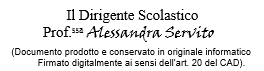 Trinity 6 grade Star bene con sè, star bene con gli altri